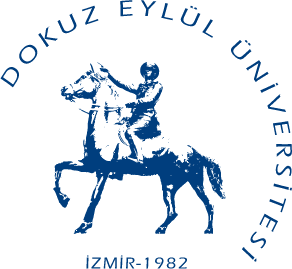 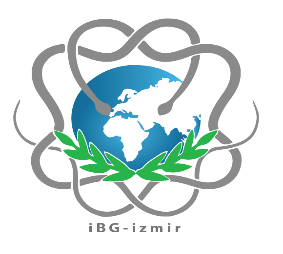 KONFERANSHematopoetik ve Spermatogonyal Kök Hücre Nişlerinin Rejeneratif Tıp Bakış Açısıyla Karşılaştırılması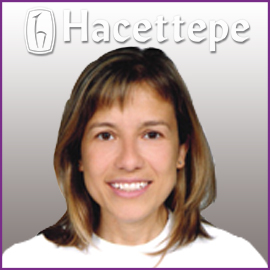 Prof.Dr.Petek KORKUSUZHacettepe ÜniversitesiTemel Tıp Bilimleri Bölümü  Histoloji ve Embriyoloji A.B.D    Tarih: 21 Mayıs 2019    Saat:  14.00    Yer: Tıp Fakültesi Kurucu Üyeler Konferans Salonu 